Ústav technologie léků FaF VFU BrnoPraktické úlohyStáž ve Fakultní lékárně FaF VFU BrnoPodpořeno grantem OP VK   „Zkvalitnění praxe studentů farmacie“reg. č. CZ/1.07/2.2.00/15.0061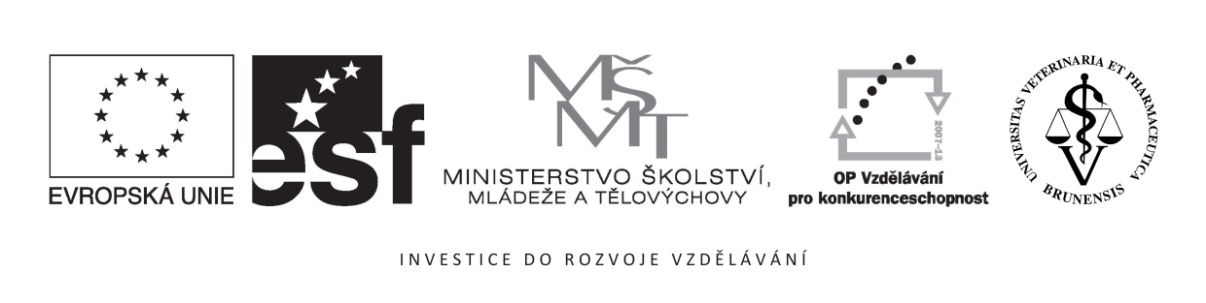 Obálka č. 1Rp. 1-1Coffein              0,1Yohimbini          0,005                                        Použitelnost: 3 měsíceD.t.d. No XX (viginti)    D.S. 1-2 cps před výkonem Rp. 1-2Ac. borici		4,0					Zinci oxyd.	→ změna za bolus alba – tvrdnoucí směs 	předmíchat s glycerolem Talci veneti							použití: antiseptikum, adstringensGlycerini	aa	30,0					použitelnost: 1 měsícAq. dest. 	ad	200,0  →  Aerosil			Před použitím protřepatD.S. 2x denněRp. 1-3Kalii iodati			                           0,2g (0,1%) thiomersalu, hypertonické kapkyNatrii iodati	aa	0,3					Použití: degenerativní onemocněníAq. dest.	ad	20,0  →záměna za aq. sterilisata	Použitelnost: 1 měsícM.f. coll.							cum thiomersalD.S. oční kapkyRp. 1-4Hydrogenii peroxidi sol 3%     20,0Ethanoli 60%                             10,0                 Použití: desinficiens, na odstranění ušního mazuM.f.sol.                                                                Použitelnost: 1 měsícD.S. ušní kapky 	Obálka č. 2Rp. 2-1Coffein              0,1M.f.cpsD.t.d. No XX (viginti)                                          Použitelnost: 3 měsíceD.S. 1 cps před výkonemRp. 2-2Sol. acid. borici 3%		30,0   možno zapracovat přímo do Ambidermanu, postupněAmbidermani (o/v) 	ad	100,0			použití: granulans, epitelizans, antiseptikumM.f.ung						použitelnost: 1 měsícD.S. zevně						c.p. (Ambiderman obsahuje parabeny)Rp. 2-3Acidum boricum              0,9Ethanoli 60%                  29,1                           HořlavinaM.f. ušní kapky                                                 Použití: DesinficiensD.S. 3x denně 3 kapky                                     Použitelnost: 2 měsíceRp. 2-4Coll. kalii iodati		2%		 (0,1%) thiomersal, 0,019g NaClExp. orig. No. I 			   Použití: degenerativní onem., podpora resorpce exudátuD.S. 3x do PO			                Použitelnost: 1 měsíc3x do POObálka č. 3Rp. 3-1Paracetamoli               0,5Cofein                         0,015      		      Použitelnost: 3 měsíceD.t.d. No XX (viginti)D.S. 3x1 při bolestiRp. 3-2Clotrimazoli                1,0Glycerol  85%             4,0Ambiderman ad     100,0                        	   Použitelnost: 1 měsícM.f.krémD.S. k potírání   Rp. 3-3Boralkohol 3%  	20,0	   		acidi borici       0,6D.S. ušní kapky                                                   ethanol 60%  19,4                                                                              Hořlavina				                          Použití: Desinficiens						Použitelnost: 2 měsíceRp. 3-4  						 Septonex, 0,088g NaClScopolamini bromati  0,2% 	10,0 ml		Použití: diagnostikumExp. orig. No. I.					Použitelnost: 2 měsíce (SÚKL)D.S. 2 x denně do ODSObálka č. 4Rp. 4-1Magnesii lactici   0,5D.t.d. No XXX (triginta)                                     Použitelnost: 3 měsíceD.S. 3x2 tob.Rp. 4-2 Carbomerum                 0,5                         mentol a kafr – eutektická směsTrolamin q.s.                                                carbomer nechat nabobtnat, pak přidat trolaminMentholi                        2,0Camphorae                    2,0Aq. purificata          ad 100,0                      Použitelnost: 14 dní, ledniceM.f. gelD.S. k potíráníRp. 4-3Natrii carbonici	0,5			Glycerini		5,0                                               Použití: odstranění ušního mazuAq. destilata		ad 25,0	                          Použitelnost: 1 měsícM.f.solD.S. ušní kapky – na změkčení ušního mazuRp. 4-4  				0,4g Septonex, 0,0248g NaClColl. Homatropini 4% 	10,0		Použití: vyšetření očního pozadí, rozšíření zornicM.f.sol.				Použitelnost: 1 měsícD.S. 2x do OL				cum septonex Obálka č. 5Rp. 5-1 Methionini         0,5Zinci sulphas      0,015                                       Použitelnost: 3 měsíceD.t.d. No XX (viginti)D.S. 1 cps denněRp. 5-2Mentholi                                1,0		→  rozpustit v troše lihu, přidat nakonecZinci oxydati			předmíchat s glycerolem, dát aerosilTalci veneti	aa	15,0 				2 fázový tekutý pudrGlycerini	               15,0			použití: chladivý a adstringentní účinek,antiseptikumAq.destilata 	ad         100,0			použitelnost: 1 měsícM.f.susp.						Před upotřebením protřepat!D.S. 1 x denně na projevyRp. 5-3Mentholi			eutektikum		použití: etherické nosní kapkyEucalyptoli	aa	0,1				použitelnost: 1 měsícOl. parafini	ad	20,0  → záměna za Ol. helianthiM.f.sol. nosní kapky, kapátkoD.S. 5x denně do nosuRp. 5-4					 0,4g Septonex, 0,0248g NaClColl. Homatropini 4% 	10,0		Použití: vyšetření očního pozadí, rozšíření zornicD.t.d.No I (unam)			Použitelnost: 1 měsícS. 2x do OP				cum septonexObálka č. 6Rp. 6-1Acidi borici                  1,0Oleum cacaum d.s vag.glob.                      D.t. dos. No X (decem) D.S. 1 do pochvyRp. 6-2Urea            20,0                       urea rozmělnit a vmíchat postupně vazelínuVaselini    ad 50,0 		Použití: keratolytikum, na nehtyM.f.ung			Použitelnost: 1 měsícD.S zevněRp. 6-3Acidi salicylici     3,0                    Spiriti vini dil.   ad 100,0 M.f.sol.                                          Použití: dezinficiensD.S. zevně                                     Použitelnost: 1 měsíc, hořlavinaRp. 6-4Atropini sulphur.		0,025			0,1g 0,1% thiomersal, 0,041g NaClAquae destil. 	ad	5,0 → aq. sterilisata		použití: vyšetření očního pozadí, rozšíření zornicD.S. oční kapky, dle rady, kapátko, 4 dny 2x do ODS	Použitelnost: 1 měsíc							             cum thiomersalObálka č. 7Rp. 7-1Methionini         0,5Zinci sulphas      0,015                                       Použitelnost: 3 měsíceD.t.d. No XX (viginti)D.S. 1-2 cps denněRp. 7-2Liq. carb. deterg.		5,0   → nakonecZinci oxyd.			Předmíchat s glycerolem	Talci veneti						2 fázový přípravekGlycerini	aa	15,0				použití: antiseptikum, antimykotikumAq. dest. 	ad	100,0	→  Aerosil 		použitelnost: 1 měsícM.f.sol							Před použitím protřepatD.S. 2x denně na postižená místaRp. 7-3Na2HPO4.12H2O		48,0	rozpouštět zvlášť – jev společného iontuNaH2PO4.2H2O		18,0				použití: salinické projímadloAq. dest.	aa ad	100,0					použitelnost: 1 týden, ledniceM.f. sol.D.S. Rp. 7-4Atropini sulphur.		0,025			0,1g 0,1% thiomersal, 0,041g NaClAquae destil. 	ad	5,0 → aq. sterilisata		použití: vyšetření očního pozadí, rozšíření zornicD.S. oční kapky, dle rady, kapátko, 4 dny 2x do ODS	Použitelnost: 1 měsíc							             cum thiomersalObálka č. 8Rp. 8-1Magnesii lactici   0,5D.t.d. No XXX (triginta)                                     Použitelnost: 3 měsíceD.S. 3x2 tob.Rp. 8-2Clotrimazoli                1,0Glycerol                       4,0Ambiderman ad     100,0                           Použitelnost: 1 měsícM.f.krémD.S. k potírání   Rp. 8-3Homatropini bromati	0,1		 0,5% roztoku Septonexu, 0,073g NaClAq. dest. ster.	ad	10,0		Použití: vyšetření očního pozadí (rozšíření zornic)M.f. sol.					Použitelnost: 2 měsíceD.S. týden 1x do LO večer			cum septonexRp. 8-4Sol. Jarish	 :                      Ac. Boricum 	2,0	             acidi borici rozpustit ve vroucí vodě, po vychladnutí glycerolGlycerolum	4,0		Použití: dezinficiens, keratoplastikum, antiflogistikumAq. pur.	94,0		Použitelnost: 14 dní-měsíc, ledniceObálka č. 9Rp. 9-1Paracetamoli               0,5Cacao olei q.s.D.t. dos. No X (decem)                               Použitelnost: 3 měsíceD.S. 3x1 při bolestiRp. 9-2Carbomerum                 0,35Trolamin                         0,1Methylparabeni            0,04Propylparabeni             0,02Aq. purif.                  ad 50,0                      Použitelnost: 14 dní, ledniceM.f.gelD.S. na potíráníRp. 9-3Natrii hydrogenphosporici		24,0	rozpouštět zvlášť – jev společného iontuNatrii dihydrogenphosporici		12,0			použití: salinické projímadloAq. dest.	             ad	           100,0			použitelnost: 1 týden, ledniceM.f. sol.D.S. před vyšetřením zředit a vypítRp. 9-4Tanin                      2,0                                        tanin, bolus alba a talcum předmíchat sOl. Helianthi          5,0                                        glycerolem, Aerosil, nakonec přidat ol. helianthiBoli albi 						Talcii veneti                                                          Použití: antiseptikumGlycerini aa           20,0                                       Použitelnost: 1 měsícMagma bentoniti  ad 200,0M.f.susp.                                                              Před upotřebením protřepat!D.S. zevněObálka č. 10Rp. 10-1Natrii tetraborici          0,6                               Použití: desinfekce, kvasinkové infekceMassae gelatinae  q .s.                                    Použitelnost: 2 měsíce (SÚKL)D.t. dos. No X (decem)                                     c.p. D.S. na noc do pochvyRp. 10-2Ichtamoli		5,0  →nakonecTalci veneti		          předmíchat s glycerolemZinci oxydati						2 fázová suspenzeGlyceini		aa	17,0				Použití: desinficiensAq. dest. 	ad	100,0  → záměna za Aerosil	Použitelnost: 1 měsícM.f.susp.						Před upotřebením protřepat!	D.t.d.No I (unam)D.S. ZevněRp. 10-3Acidi salicylici		3,0                                        → rozpustit v Ol. Ricini 1:10Olei Helianthi 	ad	100,0M.f.sol.                       				             Použití: promaštění D.S. vtírat do vlásků 					Použitelnost: 1 měsícRp. 10-42 fázový oleokrémUng. glycerini		30,0			použití: promazáníOl. Helianthi		20,0 →nakonec		použitelnost: 1 měsícAdeps suillus		50,0 → lednice		c.p. (ung. glycerini)M.f.ungD.S. 2 x denněObálka č. 11Rp. 11-1Sulfathiazoli           0,5Natrii tetraborici   0,25Massae gelati. q.s. ut fiat glob. Vag.                Použitelnost: 1 měsícD.t. dos. No X (decem)  D.S. na noc do pochvyRp. 11-2Dexamethasoni		0,01  →  použít zásobní roztok PG		3 fázový přípravekAc. borici		3,0					                               Použití: desinficiensAmbiderman (o/v)  ad	100,0  →Cremor Neoaquasorb (o/v)	Použitelnost: 1 měsícM.f. ung.Rp. 11-3Iodi                         0,25Kalii iodati                                     KI rozpustit ve vodě, pak přidat jód. Po rozpuštění glycerol.Aq. purificata  aa 2,5                   Použití: dezinficiens, antiseptikumGlycerol            ad 25,0                Použitelnost: 2 měsícM. f.sol.D.S. na vatový tampón k potírání dásníRp. 11-4Endiaroni		2,0					3 fázový krémSol. ureae aq.	12%	10,0				použití: keratolytikum, antibiotikumNeoaquasorbi	ad	100,0 → Cremor Neoaquasorb (o/v)	Použitelnost: 1 měsícM.f.ung		D.S. na nocObálka č. 12Rp. 12-1Natrii dihydrogencarboniciNatrii perboriciNatrii chloridi                               Natrii benzoici aa ad 20g                                   Použití: kloktadloD.S. na špičku nože do sklenice vody              Použitelnost: 1 měsícRp. 12-2Ureae purae		10,0  → rozpustit ve vodě, postupně vmíchat do cutilanuAg. purif.		40,0				2 fázová oleomastCutilan (v/o)  	ad	100,0		 Použití: keratolytikum, antiseptikum	M.f.ung				 Použitelnost: 1 měsícD.S.krém 2 x denně potíratRp. 12-3Acidi hydrochloridi dil. 	20,0 →10%     Pepsin nesmí přijít do příliš kyselého prostředí.Pepsini				1,0	Nutno zkontrolovat koncentraci HCl (max0,5%,ideal. 0,25%)Aq. dest.		ad	100,0		zde 2% koncentace → upravit na 0,25% →2,5g (10% HCl)M.f. sol.					Pepsin do H2O pak HCl, nebo HCl do H2O a pak pepsinD.S. 1 lžíce denně	Použití: digestivum → doporučit lžičku naředit a popíjet brčkem během jídla					Použitelnost: 14 dní,ledniceRp. 12-4Natrii tetrab. 		0,4		0,032g NaCl, Phenylh. 2gAq. destil. 	ad	20,0 			c.a.M.f. Oční kapky			Použití: desinficiensD.S. 3x denně  do obou očí		Použitelnost: 3 měsíce (?)